行政院農業委員會水土保持局「108年大專生洄游農STAY」報名簡章一、活動宗旨為落實本會農村青年政策，促進農村永續經營及發展，讓青年學子了解臺灣農村蛻變豐碩成果，引導其參與並投入農村再生推動，本計畫將透過青年學子進入農村，於農村中累積生活及服務的體驗，為農村注入新活力，提出創新性及實驗性計畫，激發農村無限發展可能，實現農村美夢，分享經驗、彼此相互交流與學習，啟發青年從農、留農之意願，提升農村再生推動成效。二、辦理單位(一)主辦單位：行政院農業委員會水土保持局(二)執行單位：大格創意開發有限公司三、活動說明(一)活動梯次與參與人數：「108年大專生洄游農STAY計畫」將於寒假辦理11梯次，每梯次10位名額，預計110名參加住村體驗。各梯活動辦理時間、地點、團隊及主題說明如下表：108年大專生洄游農STAY辦理期程、主題(二)每日活動大綱(暫定課程/將視各梯主題特色調整)（註：主辦單位擁有最終修改及調整課程之權利）(三)主要學習任務1、主題式體驗學習及議題反饋本活動為期4天3夜，依不同體驗特色訂定學習主題，而體驗過程之住宿、餐食、體驗費用皆由團隊提供，參與學員須於活動最終日(第4天)發表洄游議題進行意見回饋。其發表方式將由各梯次負責人帶領，並於活動第一日課程中說明，若須攜帶筆電或其他物品，主辦單位將於行前通知信件中說明，請正式錄取者留意電子信件通知。2、協助宣傳大專生洄游農村計畫參與學員在活動結束後即成為洄游宣傳大使的一員，須依線上報名所填寫之「洄游宣傳構想」，協助宣傳洄游相關計畫，說明如下：(1)協助宣傳大專生洄游農村競賽：參與學員於活動結束返校後，須協助大專生洄游競賽說明會招募、商借場地、海報張貼、活動訊息露出及分享等宣傳事宜。(2)宣傳洄游計畫、農村、團隊：參與學員依據自身能力，透過影音、文字、活動、說明會等方式，於網路平臺、刊物書籍、廣播、校園等管道宣傳洄游計畫、住村場域及團隊或並將其宣傳紀錄分享回傳至主辦單位。3、凡參與體驗活動之學員在住村活動期間至108年02月15日(週五)21點止，到Facebook粉絲專頁「青村白皮書-大專生洄游農村計畫」訪客貼文區，撰寫圖文並茂文章，標記＃2019 ＃大專生洄游農STAY及＃體驗梯次，與社會大眾分享學習心得(至少3篇)，將擇優數名獎勵。四、報名資格全國各大專院校在學學生（包含大學部、研究所）均可參加。五、報名方式(一)採個人報名制，不能重複報名梯次，若因故退出或無法參與者，將依備取序位遞補。 (二)即日起至108年1月5日(週六)21:00止，先至Facebook粉絲專頁「青村白皮書-大專生洄游農村計畫」  (https://www.facebook.com/rural.young)內連結網址報名，填寫報名「基本資料」、「農村學習構想」及「洄游宣傳構想」。(三)下載報名簡章，將簡章內活動切結書(附件1)及住村安全同意書(附件2)親筆簽名填寫完畢後連同學生證（或在學證明），以拍照、掃描jpg或PDF檔格式上傳至線上報名表單。 (四)網路報名完成者，可致電04-8522927大格創意開發有限公司 「大專生洄游農STAY小組」許小姐，若逢週六、週日報名者請撥打0911-230736 許小姐。(五)資料缺漏者將視為未完成報名。(六)報名者於107年12月31日24:00前分享報名資訊至個人FB、IG粉絲頁或其他公開網路平台，瀏覽權限設定為公開，同時留言我想參加#大專生洄游農STAY，並於報名截止日前未下架者，將獲得參加抽獎新臺幣1,000元禮券(5名)機會。(分享者請截圖分享頁面私訊青村白皮書小編並留下報名梯次、本名及聯絡電話，以備日後得獎聯繫使用)六、報名審查與結果通知(一)資格審查通過後，主辦單位將以未參與過大專生洄游相關活動者為優先，檢視報名資料是否全數上傳完全，並依「農村學習構想」、「洄游宣傳構想」審定錄取名單。(二)報名錄取名單預計於108年1月9日(週三)公布於Facebook粉絲專頁「青村白皮書-大專生洄游農村計畫」。(三)錄取確定參加者須繳交新台幣1,000元保證金，並於活動最後一日全數退還。(四)錄取者，將利用簡訊及mail通知保證金的繳費帳號，繳費期限：108年1月9日(週三)至108年01月11日(週五)15:00前截止。七、注意事項(一)未入選者將不另行通知或退還報名資料（報名資料請自行備份留存）。(二)學員於住村期間，經由主辦單位訪視後，如有不適宜之情形，主辦單位有終止該學員參與本活動之權利。(三)主辦單位對活動相關規定、日期保有修改與最終解釋權。若有未盡事宜，將由主辦單位修正後公布於Facebook粉絲專頁，不另以書面通知，請參加學生隨時上網查閱。(四)本活動全程保險、食宿、體驗活動及教材等，均由主辦單位負責，惟活動第一日參與學生需自行以適當交通工具至本活動指定之地點集合，再由主辦單位安排接送至各梯次集合地點；本活動開幕式時間為活動第一日下午，參與學員需自理當日早餐、午餐；而活動第四日將統一接駁至指定地點，協助參與學員返程。＊注意：為確保活動行前規劃與活動品質，如於各梯次活動前5天才決定放棄參與者，不予退回保證金，並下載簡章附件3簽立自願放棄錄取資格切結書，親筆簽名掃描寄至電子郵件swcbcross@gmail.com。附件1行政院農業委員會水土保持局「108年大專生洄游農STAY」活動切結書本人                 (姓名)參加由行政院農業委員會水土保持局辦理之「大專生洄游農STAY」，同意並保證以下聲明屬實，若有違反情事，願負相關法律責任。本人為                   (學校)                  系(所)之在校生。本人保證學習心得報導均屬原創，未曾發表過，且無抄襲仿冒情事。本人保證所提供之各項資料正確無誤，並同意遵守本活動之各項規定。活動期間本人會全程（4天3夜）住村，並遵守社區相關規定。本人參與此計畫所作之學習心得報導與農事體驗之相關圖片、文字視同授予行政院農業委員會水土保持局於著作財產權存續期間，享有在任何地點、任何時間以任何方式利用該著作之權利，行政院農業委員會水土保持局不需支付任何費用，並有權將其轉作本局推動相關業務之參考。簽署人（簽章）：中華民國    年     月     日附件2行政院農業委員會水土保持局「108年大專生洄游農STAY」住村安全同意書本人參與「108年大專生洄游農STAY」活動同意遵守以下住村安全規範：一、攜帶適宜參與勞動體驗之衣物。二、遵守社區及工作人員指示。三、遵守道路交通安全規則。四、注意社區行走安全。五、嚴禁擅自脫隊離開住村農村社區。六、嚴禁攜帶違禁物品。七、嚴禁發生鬥毆行為。八、遵守本活動手冊載明相關安全注意事項。立約人(簽章)：未滿20歲之學生需經法定監護人同意參與「大專生洄游農STAY」活動。法定監護人簽署（簽章）：中華民國    年     月     日附件3行政院農業委員會水土保持局「108年大專生洄游農STAY」自願放棄錄取資格切結書本人                  參加行政院農業委員會水土保持局 107 年 大專生洄游農STAY計畫，第      梯次（活動日期        月        日 至       月     日）獲得錄取，惟因情事，自願放棄錄取資格，特立此書以茲證明。 此致 行政院農業委員會水土保持局    立書人:                           簽章   身份證號碼:   聯絡電話:本切結書係供已錄取學員聲明放棄入選資格，為能儘早通知備取生遞補，請親筆簽名後掃描後寄至電子郵件swcbcross@gmail.com ，農STAY小組將再以電話確認個人意願。中華民國    年     月     日梯次日 期縣 市單 位主 題寒假梯次寒假梯次寒假梯次寒假梯次寒假梯次11月21(週一)至1月24(週四)新北市石碇區石碇螢火蟲書屋夢想書屋，山城養菇21月21(週一)至1月24(週四)彰化縣北斗鎮田野勤學田野大豆勤學體驗31月21(週一)至1月24(週四)南投縣集集鎮集元果觀光工廠樂活農旅，好蕉集41月21(週一)至1月24(週四)臺南市佳里區延平社區發展協會延平糖鄉農牧遊51月21(週一)至1月24(週四)臺東縣鹿野鄉饗嚮整合行銷有限公司轉動鹿野農樂園61月22(週二)至1月25(週五)臺南市將軍區將軍社區蘆筍將軍好地利71月24(週四)至1月27(週日)嘉義縣東石鄉社團法人嘉義縣鄉村永續發展協會漁兒樂游洄嘉去81月28(週一)至1月31(週四)桃園市大溪區日日田職務所大溪農村嬉遊91月28(週一)至1月31(週四)雲林縣斗南鎮斗南鎮農會斗南Fun食玩101月28(週一)至1月31(週四)臺南市七股區股份魚鄉七股樂遊笑蛤蛤111月28(週一)至1月31(週四)高雄市大樹區統嶺社區夢蝶統嶺生態遊時間期程上午下午晚上第一天準備、報到(當日早、午餐自理)學生報到開幕式社區環境導覽學生分組洄游任務說明議題發想與引導第二天主題體驗課程主題體驗課程當日心得交流議題共識與討論第三天主題體驗課程 / 自由探索時間 主題體驗課程 / 自由探索時間 議題聚焦與修正第四天閉幕式洄游議題發表賦歸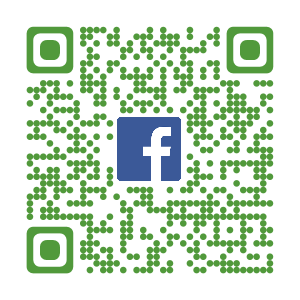 